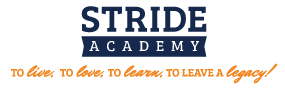 “To Live, To Love, To Learn, To Leave a Legacy”www.strideacademy.orgJuly 21, 2022 Board of Directors Meeting Minutes6:00 PM STRIDE Academy LibrarySchool Mission Statement: STRIDE Academy nurtures individuals while fostering leadership and empowering students to attain their highest potential in a family-centered environment.  I. Call to Order, Pledge of Allegiance, and Roll Call   6:00  PM Members present: Sara Fromm, Eric Skanson, Andy Lyman, Hassan Yussuf, Suzy McIntyreMembers of the Public: Mara Kramer, Angie Lichy, Nate Scwhieters, Kelly from KDVMission Statement of STRIDE AcademyConflict of Interest Declaration: No member of the board of directors, employee, officer, or agent of a charter school shall participate in selecting, awarding, or administering a contract if a conflict of interest exists. II. Approval of Agenda     Motion to approve made by Andy Lyman, seconded by Suzy McIntyre. Motion carried.III. Consent Agenda   ApprovedA.  Approve Minutes of June
B. Approve School Board Meeting Schedule 2022-2023.
C. Approve Mikaela Yager, Title 1 Teacher
D. Approve Amanda Jacques, 4th Grade Teacher
E. Approve Review and Comment Submission to MDE
F. Adopt Activities Handbook for 22-23
G. Approve Activities Stipends for 22-23
H. Approve Coaches/Advisors Handbook 22-23
I. Accept Resignation from Jennifer Marshall, MS Science and Math Teacher
J. Accept Resignation from Abby Lancaster, Technology Teacher
IV. Public Comment    No CommentsThe School Board welcomes input from community members and staff.Each person addressing the council shall give their name for the record. Each person making a public comment is limited to three minutes. Comments should be kept courteous and professional and directed to the board as a whole.  After the speaker has made their statement, they will be seated with no further comment, dialogue, or debate.V. ReportsExecutive Director ReportJust got done with our 3 days Administrator Retreat.Worked on the Handbook review; Employe, The Staff and Students.Working on a communication plan for external stakeholders and how to communicate within Stride and how to go to and for what.Talk about a book called Traction and about Goal settings.Reviewed discipline procedures and board policies. Plan a picnic for all staff before school starts.Review the finances with Kelly Rimpila KDVMade some initial contact with strategic planners as it is expiring this year.MSBA - subscribe with them again.Buildings update, painting around the hallways, lockers with lots updates still to do.ABC is meeting tomorrowContact Pillsbury United to make connections with.Future work - review job descriptions match with what is going on.We have decided to recommend a No Uniform required policy for the students for School year 22-23.We will also be asking to change for staff to be allowed to wear professional jeans any day of the week. We will be sending the message out to families tonight using Skyward.Principals' ReportsNate SchwietersSummer school is about to end next with an average attendance of 60 students which is half of the amount that registered. Lunch and “NO” uniforms went well.The move went well, having the Middle school set up in one side of the building and the elementary in the other side.lStaffing update -  working diligently to fill up the positions.Working with transportations - submitted the request today to the bussing company.It’s been a pleasure working with Skanson & Lichy and giving them the history of Stride Academy.Working with different schedules to help with the transitions time of students in between classes.  Created a Middle school committee to develop new plans.Ms. Angie LichyI want to thank everyone for being so helpful and pleasant.Want the staff to get to know us and trust us since we’re new.Just had 3 new hires for Title 1, 4th grade.Start meeting all the staff one on one.Curriculum Committee- meeting before school starts.Onboard new staff in August so they can feel connected.Onboard with all paras the day before school starts so they can feel like they belong and have communication.Our goal is RELATIONSHIP, COMMUNICATION, CONSISTENCY  AND HIGH EXPECTATION.Pilot FastBridge on MTSS system and Forms of Wonders, Amplified.We want Dahir to take us to the community to get to know some of the families with his help.Standing Committee ReportsAcademic Excellence Committee - Didn’t meetGovernance  -Didn’t meet
Finance Enrollment is at 542Building company will be able to pay some of the improvements Will be working on the June finances until mid August 
VII. Unfinished BusinessSTRIDE Land AcquisitionTenSquare offered a timetable of what to expect in the upcoming months.
VIII. New BusinessCapital ImprovementsABC will be meeting tomorrow and will be asking for up to $60k for improvements including the front office, 3 classrooms carpeting.
XI. Announcements Mr. Schwieters, Mrs. Lichy & Mr. Skanson will be going to a Back to School Conference on August 1st offered by MDE.IX. Adjourn  6:56pmPublic Attachments:  2022-2023 Proposed Activity Stipends - Google Docs.pdf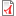  Amanda Jacques Board Rec.docx - Google Docs.pdf Mikaela Yager Board Rec.pdf School Board Meeting Schedule 22-23.pdf Stride Resignation.pdf STRIDE Academy Review and Comment 7-14-22.docx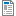  STRIDE coaches-advisors Handbook 2022-2023.pdf STRIDE Activities Handbook 2022-2023.pdfGroups audience: School Board